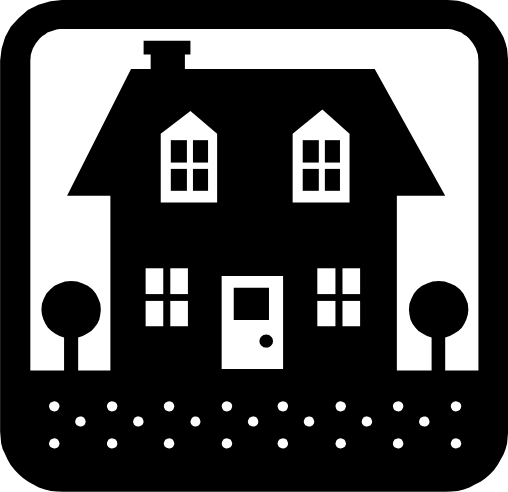 Activity: “Let's Play In 3's” Developmental Area: Physical			                                     		 Age: Infant +Give your baby two safe objects or toys they can hold in each hand. Offer a third safe object, or toy, so your child can practice decision making skills. Will your child exchange one toy for the other? Will they try to grab all three? It's both a physical and mental activity for your child. It also allows your child to be independent in making choices. Try different toys, things that are alike, and they can also learn about classification. Online Resource- Visit www.handsonaswegrow.com for more activities and fun things to enjoy with your child while at home! ***Please remember to read aloud to your child daily. We recommend reading a minimum of 3 hours a week with your child. 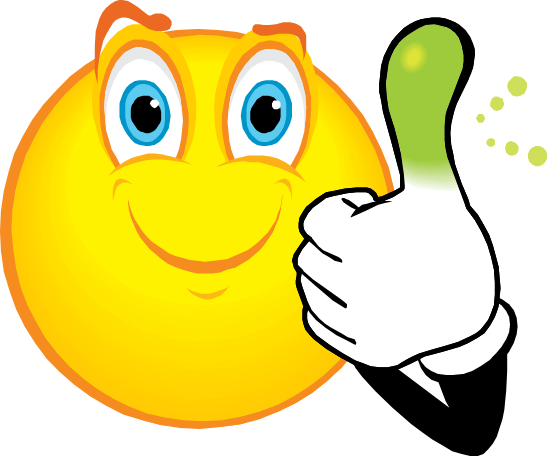 The PAL letters are developed to support your child’s academic/social emotional progress and related to the programs School Readiness goals.Child’s Name: ________________________________________ Parent Name: ________________________________________Rate this activity from 1-5, circle your rating (5= highest rating):  1  2  3  4  5 Comments about the activity: (PROVIDE EXAMPLE) _____________________________________________________________________________________I agree that completing the at home activity and reading aloud to my child is equivalent to four hours volunteer time for the week.  Parent’s Signature: ___________________________________________    Date: _______________   DATEActivity CodeHOURS WORKEDRATEHA4 hours